СОЦИАЛЬНЫЙ ИССЛЕДОВАТЕЛЬСКИЙ ПРОЕКТСЕМЕЙНАЯ ПАМЯТЬ О ВЕЛИКОЙ ОТЕЧЕСТВЕННОЙ ВОЙНЕЦЕЛЬ ПРОЕКТА: Сохранить в семье память о своих предках – родных  которые жили, воевали, трудились во время   Великой Отечественной войны 1941-1945 гг.АНКЕТАКто из твоих родных жил во время Великой Отечественной войны (1941-1945 гг.)? Где они находились: в тылу, на фронте, на оккупированной немцами территории?На каких фронтах воевали, в каких сражениях участвовали, какие города и страны освобождали твои родные-военные?Чем занимались в тылу: работали (где), учились (где)? Как им жилось в годы войны?Какими орденами и медалями награждены твои родные за участие в Великой Отечественной войне?Какие вещи, фотографии, награды этих родных хранятся в вашей семье?Когда и как вы вспоминаете о них?Требование к оформлению: Работа сдаётся в электронном виде, оформляется в текстовом редакторе Microsoft Office Word на ОДНОМ - ДВУХ  листах формата А4, шрифт  14 Times  New Roman, все  поля по 1,5  см.    Фамилия, имя  и класс автора работы прописываются в правом нижнем углу.  Приветствуется наличие фотографии члена семьи (фотографии принимаются в электронном виде отдельным файлом), документы (фотографии или отсканированные). Файл работы и фотографии назван «ФИ класс»  автора работы. Например:  Васильев С. 5АСроки работы: 1-20 апреля. Срок сдачи работ: 20-30 апреля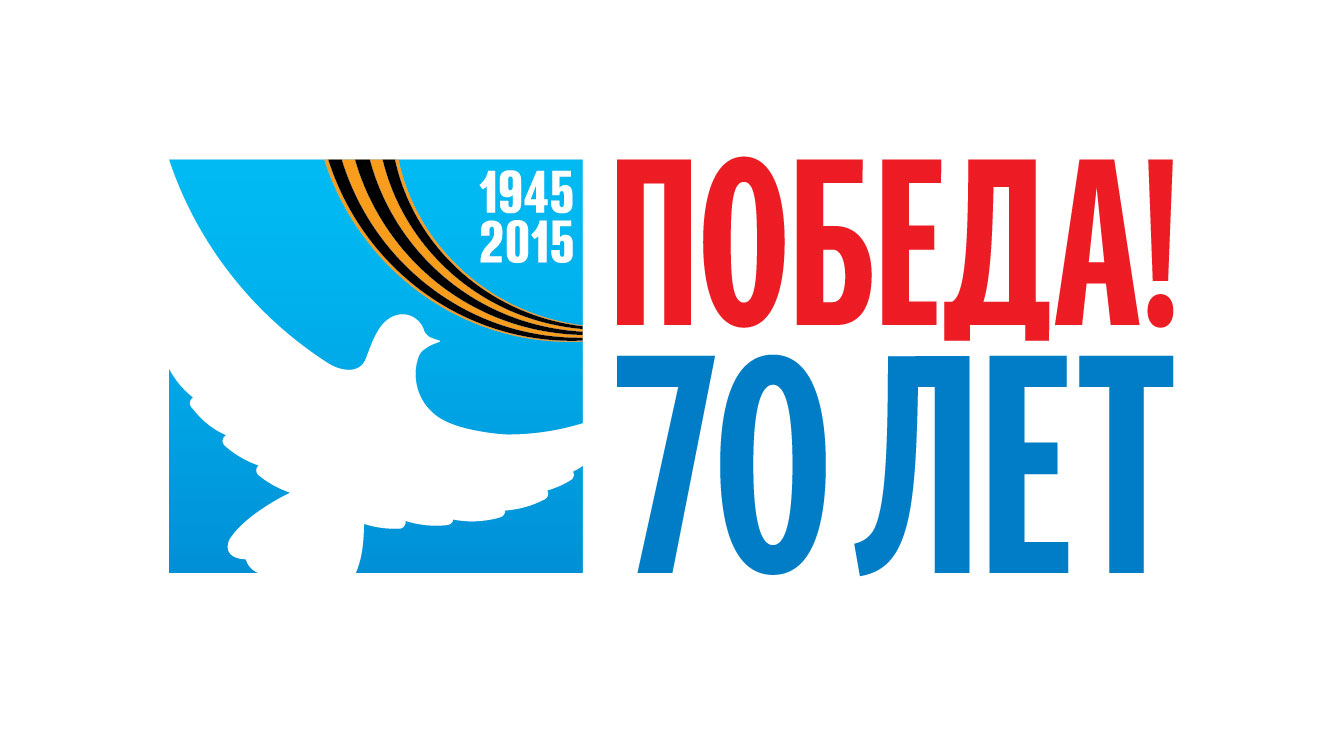 